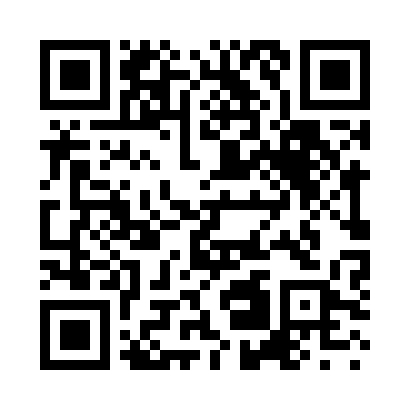 Prayer times for Gleisdorf, AustriaWed 1 May 2024 - Fri 31 May 2024High Latitude Method: Angle Based RulePrayer Calculation Method: Muslim World LeagueAsar Calculation Method: ShafiPrayer times provided by https://www.salahtimes.comDateDayFajrSunriseDhuhrAsrMaghribIsha1Wed3:355:4112:544:538:0810:062Thu3:335:3912:544:538:1010:083Fri3:305:3812:544:548:1110:104Sat3:285:3612:544:548:1210:125Sun3:255:3512:544:558:1410:146Mon3:235:3312:544:558:1510:177Tue3:205:3212:544:568:1610:198Wed3:185:3012:544:568:1810:219Thu3:155:2912:544:578:1910:2310Fri3:135:2812:544:578:2010:2611Sat3:105:2612:544:588:2210:2812Sun3:085:2512:544:588:2310:3013Mon3:065:2412:544:598:2410:3214Tue3:035:2212:544:598:2510:3515Wed3:015:2112:544:598:2710:3716Thu2:585:2012:545:008:2810:3917Fri2:565:1912:545:008:2910:4118Sat2:545:1812:545:018:3010:4419Sun2:515:1612:545:018:3210:4620Mon2:495:1512:545:028:3310:4821Tue2:475:1412:545:028:3410:5022Wed2:445:1312:545:038:3510:5223Thu2:425:1212:545:038:3610:5524Fri2:405:1112:545:038:3710:5725Sat2:385:1112:545:048:3810:5926Sun2:375:1012:545:048:3911:0127Mon2:365:0912:545:058:4011:0328Tue2:365:0812:555:058:4111:0529Wed2:365:0712:555:058:4211:0530Thu2:365:0712:555:068:4311:0631Fri2:365:0612:555:068:4411:06